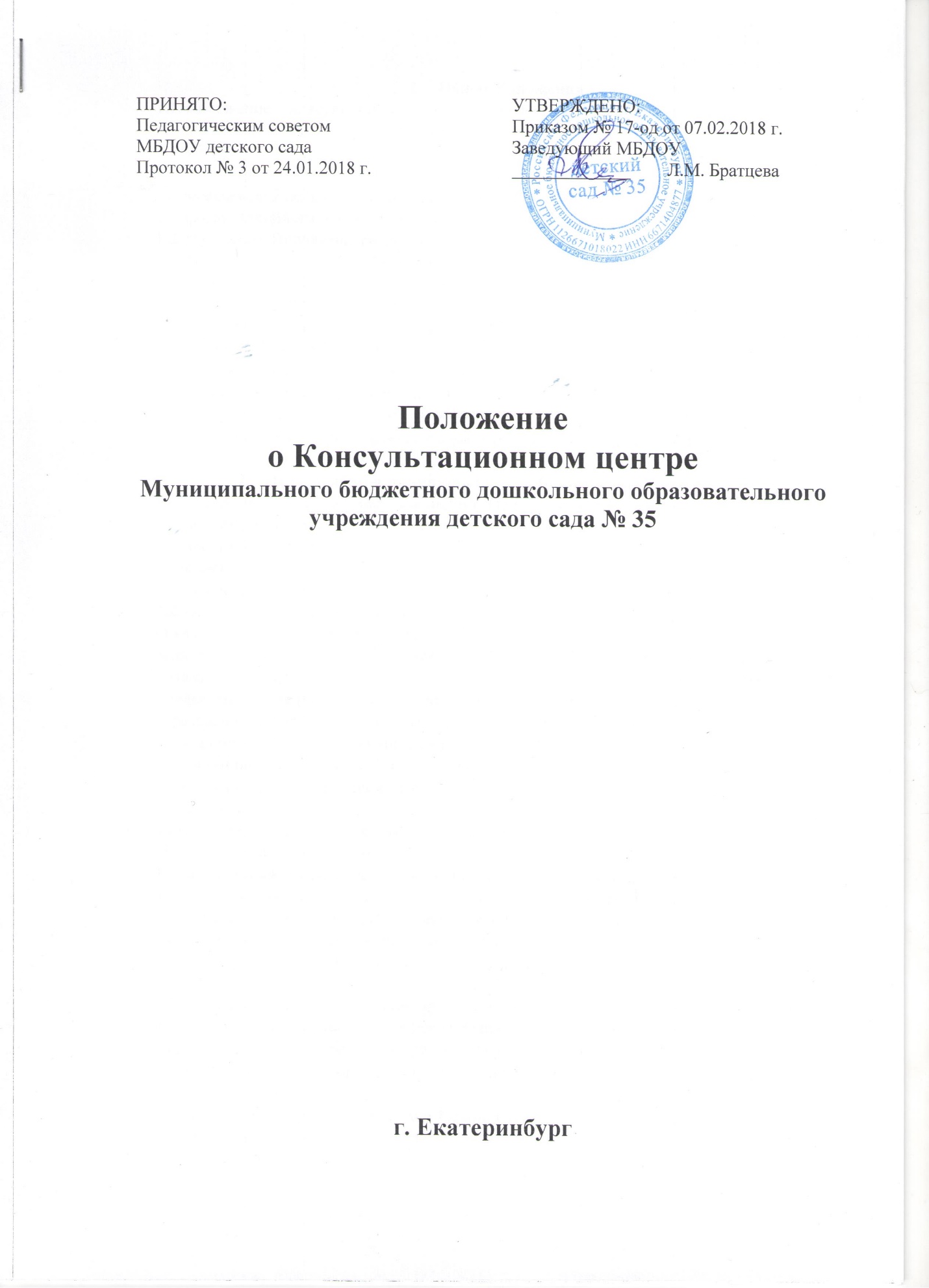 Общие положенияПоложение о консультационном центр (далее - Положение) регламентирует деятельность консультационного центра Муниципального бюджетного дошкольного образовательного учреждения детского сада № 35 (далее – Учреждение) для родителей (законных представителей) несовершеннолетних обучающихся (в возрасте от 2 месяцев до 7 лет), обеспечивающих получение детьми дошкольного образования в форме семейного образования.Настоящее Положение разработано в соответствии с п.2 ч.1 ст.17, ч.3 ст.64 Федерального закона от 29 декабря 2012 года № 273 –ФЗ «Об образовании в Российской Федерации», законом Свердловской области от 15 июля 2013 года № 78-ОЗ «Об образовании в Свердловской области», Постановлением Правительства Свердловской области от 02 июня 2015 года № 444-ПП «Об утверждении Порядка предоставления родителям (законным представителям)несовершеннолетних обучающихся, обеспечивающим получение детьми дошкольного образования в форме семейного образования, методической, психолого-педагогической, диагностической и консультативной помощи без взимания платы, в том числе в дошкольных образовательных организациях и общеобразовательных организациях, если в них созданы соответствующие консультационные центры», Уставом УчрежденияЦели, задачи и принципы работы Консультационного центраЦелью деятельности Консультационного центра является обеспечение доступности дошкольного образования, единства и преемственности семейного и общественного воспитания, оказания методической, психолого-педагогической, диагностической и консультативной помощи родителям (законным представителям) несовершеннолетних обучающихся.Основные задачи Консультационного центра:- оказание помощи родителям (законным представителям) и повышение их педагогической компетентности в вопросах воспитания, обучения и развития ребенка;- оказание содействия родителям (законным представителям) в социализации детей;- информирование родителей (законных представителей) об учреждениях системы образования, которые могут оказать квалифицированную помощь ребенку в соответствии с его индивидуальными особенностями.2.3. Принципы деятельности консультационного центра:-личностно- ориентированный подход к работе с детьми и родителями (законными представителями);-сотрудничество субъектов социально-педагогического пространства;-открытость системы воспитания.3. Организация деятельности и основные формы работы Консультационного центра3.1. Консультационный пункт на базе Учреждения открывается на основании приказа заведующего Учреждением. Информация о консультационном центре, графике его работы размещается на информационном стенде и официальном сайте Учреждения.3.2. За получение консультативных услуг плата с родителей (законных представителей) не взимается.3.3. Помощь родителям (законным представителям) в Консультационном центре предоставляется на основании личного обращения, письменного заявления одного из родителей (законного представителя), устного обращения одного из родителей (законного представителя) по телефону, а также обращения одного из указанных лиц, направленного по электронной почте.3.4. При личном обращении родитель (законный представитель) должен при себе иметь:- паспорт гражданина Российской Федерации или документ, его заменяющий (для граждан Российской Федерации); - паспорт иностранного гражданина либо иной документ, установленный законодательством Российской Федерации или признаваемый в соответствии с международным договором Российской Федерации в качестве документа, удостоверяющего личность иностранного гражданина в Российской Федерации;- свидетельство о рождении ребенка;- акт органа опеки и попечительства о назначении лица опекуном (в случае если заявитель является опекуном ребенка, оставшегося без попечения родителей).При личном обращении проводится беседа, в ходе которой определяется вид помощи, необходимой ребенку и (или) родителю (законному представителю), назначается время и место ее оказания. Периодичность проведения мероприятий с целью оказания помощи определяется организацией самостоятельно с учетом мнения родителей (законных представителей).3.5. В письменном заявлении одного из родителей (законного представителя) указывается:- наименование организации, которой адресовано заявление;- фамилия, имя, отчество (последнее - при наличии) родителя (законного представителя);- почтовый адрес (адрес электронной почты), контактный телефон родителя (законного представителя);- фамилия, имя, отчество (последнее - при наличии) и дата рождения ребенка;существо вопроса (вопросов);- личная подпись родителя (законного представителя).Письменное заявление, не содержащее сведений о лице, направившем заявление (не указаны фамилия, имя, отчество (последнее при наличии) и почтовый адрес), оставляется без ответа.К заявлению прилагаются:- копия акта органа опеки и попечительства о назначении лица опекуном (в случае если заявитель является опекуном ребенка, оставшегося без попечения родителей);- копия свидетельства о рождении ребенка.-согласие на обработку персональных данных.На письменное заявление об оказании методической и (или) консультативной помощи заявителю направляется ответ в письменной форме по почтовому адресу, указанному в заявлении, содержащий запрашиваемую методическую и (или) консультационную информацию. На письменное заявление об оказании помощи, требующее представления большого объема информации или присутствия заявителя и ребенка для оказания помощи, или для проведения диагностики заявителю направляется приглашение (на почтовый или электронный адрес) на личный прием с указанием даты, времени, и места его проведения. 3.6. В случае поступления телефонного обращения заявителю по телефону назначается время и место личного приема для предоставления помощи.3.7. В обращении одного из родителей (законного представителя), направленном по электронной почте, указывается:- наименование организации, которой адресовано заявление;- фамилия, имя, отчество (последнее при наличии) родителя (законного представителя);- почтовый адрес, адрес электронной почты, контактный телефон родителя (законного представителя); - реквизиты акта органа опеки и попечительства о назначении лица опекуном (в случае если заявитель является опекуном ребенка, оставшегося без попечения родителей); - фамилия, имя отчество (последнее – при наличии) и дата рождения ребенка;- реквизиты свидетельства о рождении ребенка;- существо вопроса (вопросов).К обращению прилагается согласие на обработку персональных данных.Ответ на обращение, поступившего в форме электронного документа, направляется в форме электронного документа по адресу электронной почты, указанному в обращении.На электронное обращение об оказании помощи, требующего большого объема информации или присутствия заявителя и ребенка для оказания помощи, или для проведения диагностики заявителю направляется приглашение на электронный адрес на личный прием с указанием даты, времени и места проведения.3.8. Обращение любой формы подлежит регистрации обращений за предоставлением помощи родителям (законным представителям) в день поступления.3.9. Основанием для оказания помощи является обращение, зарегистрированное в журнале регистрации обращений Консультационного центра, в обязательном порядке содержащее следующую информацию:- фамилия, имя отчество (последнее- при наличии) родителя (законного представителя); - почтовый адрес, адрес электронной почты, контактный телефон родителя (законного представителя); - фамилия, имя, отчество (последнее – при наличии) и дата рождения ребенка;- существо вопроса (вопросов)3.10. Обращение, направленное по электронной почте, письменное заявление должны быть рассмотрены в течение 30 календарных дней со дня регистрации.3.11. Порядок организации помощи включает в себя оформления согласия родителя (законного представителя) на обработку персональных данных ребенка.3.12. Помощь организуется в помещениях учреждения, не включенных во время работы Консультационного центра в реализацию образовательной программы дошкольного образования. Для работы с детьми и родителями (законными представителями) используется учебно- материальная база Учреждения.3.13. Для посещения родителем (законным представителем) вместе с ребенком консультаций необходимо предоставление медицинской справки об эпидблагополучии.3.14. Организация консультативной и психолого-педагогической помощи родителям (законным представителям) строится на основе интеграции деятельности специалистов Учреждения, заместителя заведующего по ВМР, воспитателей, инструктора по физической культуре и музыкального руководителя, педагога – психолога, старшей медсестры с учетом конкретных запросов семьи и индивидуальных особенностей и образовательных потребностей ребенка. Консультирование родителей (законных представителей) может проводиться одним или несколькими специалистами одновременно. Количество специалистов, привлекаемых к работе Консультационного центра, определяется кадровым составом Учреждения.3.15. Организует и координирует деятельность консультативного центра руководитель Консультационного центра, назначенный приказом заведующего Учреждения. Руководитель Консультационного центра: - обеспечивает учет обращений за консультационной помощью через ведение журнала регистрации обращений;- распределяет обращения в соответствии с содержанием для подготовки консультаций специалистами, назначает ответственных педагогов за подготовку материалов консультирования и определяет сроки их исполнения;- определяет функциональные обязанности специалистов Консультационного центра;- обеспечивает работу Консультационного центра в соответствии с графиком работы специалистов;- осуществляет учет работы специалистов Консультационного центра;- анализирует результативность деятельности Консультационного центра.3.16. Формы работы Консультационного центра: - очные консультации для родителей (законных представителей);- коррекционно- развивающие занятия с ребенком в присутствии родителей (законных представителей);- совместные занятия с родителями и их детьми с целью обучения способам взаимодействия с ребенком;- мастер-классы, тренинги, практические семинары, для родителей (законных представителей) с привлечением специалистов Учреждения (согласно утвержденному плану);3.17. Консультационный центр работает согласно графику, утвержденному заведующим Учреждения.3.18. Родители, законные представители имеют право:- на уважительное и гуманное отношение;- на выбор специалиста, формы и способа оказания помощи;- на сохранение профессиональной тайны;- на отказ на любой стадии от отказа помощи, а также от фото, видео, аудиозаписей при оказании помощи;   - на получение информации о возможности оказание помощи, за исключением случаев оказания помощи анонимно;- иные права, предусмотренные законодательством Российской Федерации.3.19. Специалисты, предоставляющие помощь родителям (законным представителям), обязаны:- планировать и проводить консультационную деятельность в соответствии с действующим законодательством и профессиональными требованиями;- нести ответственность за выбор форм и методов консультирования;- не допускать негуманных и дискриминационных действий;- уважать и соблюдать права, свободы и законные интересы граждан;- сохранять профессиональную тайну, соблюдать конфиденциальность, в том числе при обработке персональных данных;- соблюдать нормы профессиональной этики;- выполнять иные обязанности в соответствии с законодательством Российской Федерации.3.20. Ответственность за деятельность Консультационного центра несет заведующий Учреждением. Заведующий Учреждением обеспечивает и контролирует деятельность Консультационного центра.4. Документация Консультационного центраПриказ о создании Консультационного центраПоложение о Консультационном центре МБДОУ детского сада № 35 План работы консультационного центра на 2017-2018 учебный годГрафик работы консультационного центра;Журналы:учета обращения родителей (законных представителей в Консультационный центроказания помощи родителям (законным представителям) в Консультационном центре;Заявление на обращение в Консультационный центрОтчет о деятельности Консультационного центра по итогам учебного годаВедение документации Консультационного центра выделяется в отдельное делопроизводство.- журнал регистрации обращений родителей (законных представителей) заполняется в установленной форме (Приложение № 1); - в журнале учета работы специалистов Консультационного центра отражается посещаемость консультаций, мастер-классов, тренингов и других форм работы Консультационного центра (Приложение№ 2);- график работы Консультационного центра и план работы Консультационного центра разрабатывается специалистами Консультационного центра на учебный год и утверждается заведующим Учреждением В течение учебного года с учетом интересов и потребностей родителей (законных представителей) в документ могут вноситься изменения Приложение № 1 Журнал регистрации обращений родителей (законных представителей).Приложение № 2 График работы Консультационного центраПриложение № 3План работы Консультационного центраПриложение № 4Журнал учета работы № п/пДата обращенияФ.И.О.Родителя (законного представителя), почтовый адрес, адрес электронной почты, контактный телефонФ.И.О. ребенкаДата рождения ребенкаПричина обращения (суть вопроса)Ф.И.О. консультантаДата, время консультацииПодпись специалистаДни неделиФ.И.О. должность специалиста работающего в консультационном центреВремя работы№ п/пМероприятияСрокОтветственные специалисты№п/пДата, время проведения консультацииТема консультацииФорма проведения консультацииФ.И.О.Родителя (законного представителя)ФИО ребенкаФИО консультантаРекомендации, данные в ходе консультацииПодпись специалистаЛичная подпись родителя (законного представителя)